St Paul’s Year 6 Newsletter 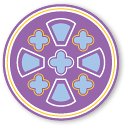 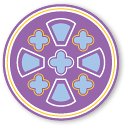 June 2023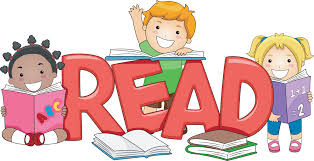 